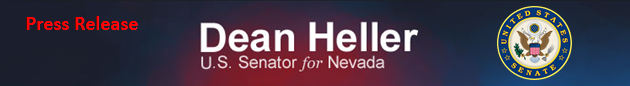 For Immediate Release:                                                                 Contact: Chandler SmithSeptember 11, 2013							 	 202-224-6244          Heller Statement on 12th Anniversary of 9/11 Attacks (Washington, D.C.) – U.S. Senator Dean Heller (R-NV) issued the following statement honoring the 12th anniversary of the 9/11 attacks:"It is impossible to forget what happened twelve years ago when America awoke to tragedy.  On that day, enemies of freedom and equality targeted innocent Americans and completely altered our sense of security here at home. Today we honor those who lost their lives and remember the sacrifices made by our nation’s courageous first responders.“Since that day, our men and women in uniform have been willing to stand up and defend the freedoms we enjoy amid incredible adversity. The resilience they have shown in an effort to spread freedom and democracy represents the very best of this nation, and we are all grateful for their service," said Senator Dean Heller.###